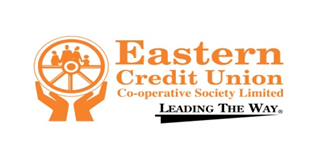 ANNUAL CHILDREN’S CHRISTMAS PARTYSUNDAY  20th  NOVEMBER, 20222.00 P.M.  TO 6.00 P.M.VENUE: buccoo Integrated 	FACILITY  TICKETS	:    CHILDREN: $ 80.00	        ADULTS: $ 100.00REGISTRATION FORMPARENT / GUARDIAN NAME: ______________________________CONTACT NO: ____________________/________________________Total # Adult Tickets:  		Total # Children Tickets:	                                          Age Groups            (Please indicate the total number of boys and / or girls within each age bracket)BABIESBOYSBOYSBOYSGIRLSGIRLSGIRLS(2 yrs & under)3-5YRS6-8YRS9-12YRS3-5YRS6-8YRS9-12YRS(2 yrs & under)